lMADONAS NOVADA PAŠVALDĪBA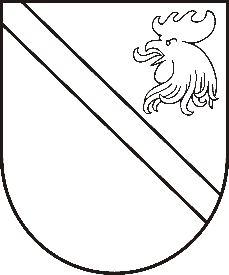 Reģ. Nr. 90000054572Saieta laukums 1, Madona, Madonas novads, LV-4801 t. 64860090, e-pasts: pasts@madona.lv ___________________________________________________________________________MADONAS NOVADA PAŠVALDĪBAS DOMESLĒMUMSMadonā2021.gada 28.janvārī									             Nr.43									       (protokols Nr.3, 17.p.)Par grozījumiem Madonas novada pašvaldības domes lēmumā Nr.564 "Par Madonas novada pašvaldības pagastu pārvalžu, Madonas pilsētas un to iestāžu un Madonas novada pašvaldības administrācijas amata vienību sarakstu apstiprināšanu” pielikumā Nr.4Madonas novada pašvaldības domē 30.12.2020. tika pieņemts lēmums Nr.564 (protokols Nr.28, 16.p.) „Par Madonas novada pašvaldības pagastu pārvalžu, Madonas pilsētas un to iestāžu un Madonas novada pašvaldības administrācijas amata vienību sarakstu apstiprināšanu”.Pamatojoties uz MK noteikumu Nr.851 18.12.2020. grozījumiem par medicīniskajam personālam noteiktajām algām, Dzelzavas speciālajai pamatskolai piešķirti papildus EUR 898,00 skolas  medicīniskā personāla algu fondam.Grozījumi Dzelzavas speciālās pamatskolas amata vienību sarakstā plānoti piešķirtā valsts finansējuma ietvaros.Noklausījusies S.Seržānes sniegto informāciju, ņemot vērā 14.01.2021. Izglītības un jaunatnes lietu komitejas un 19.01.2021. Finanšu un attīstības komitejas atzinumu, atklāti balsojot: PAR - 16 (Agris Lungevičs, Aleksandrs Šrubs, Andrejs Ceļapīters, Andris Dombrovskis, Andris Sakne, Antra Gotlaufa, Artūrs Čačka, Gatis Teilis, Gunārs Ikaunieks, Inese Strode, Ivars Miķelsons, Kaspars Udrass, Rihards Saulītis, Valda Kļaviņa, Valentīns Rakstiņš, Zigfrīds Gora), PRET – NAV, ATTURAS – NAV, Madonas novada pašvaldības dome NOLEMJ:Veikt sekojošus grozījumus Madonas novada pašvaldības domes 30.12.2020. lēmumā Nr.564 (protokols Nr.28, 16.p.) „Par Madonas novada pašvaldības pagastu pārvalžu, Madonas pilsētas un to iestāžu un Madonas novada pašvaldības administrācijas amata vienību sarakstu apstiprināšanu”- Pielikumā Nr.4 Dzelzavas pagasta pārvaldes amata vienību sarakstā ar 2021.gada 1.janvāri:Dzelzavas speciālā pamatskolā:1.grozīt amata vienībai ārsts, profesijas kods 2211 01,  0,3 amata vienības, mēnešalgas likmi no EUR 950,00 uz EUR 1489,00;2. grozīt amata vienībai medmāsa, profesijas kods 2221 34, 1 amata vienība, mēnešalgas likmi no EUR 629,00 uz EUR 985,00;3. grozīt amata vienībai masāžas māsa - medmāsa, profesijas kods 2221 34, 2221 13, 0,4 amata vienības,  mēnešalgas likmi no EUR 604,00 uz EUR 926,00;4. grozīt amata vienībai naktsaukle, profesijas kods 5311 01, 2,6 amata vienības, mēnešalgas likmi no EUR 500,00 uz EUR 510,00;5. grozīt amata vienībai pavārs, profesijas kods 3434 01, 1 amata vienība, mēnešalgas likmi no EUR 510,00 uz EUR 515,00;6. grozīt amata vienībai lietvedis, profesijas kods 3341 04, 0,5 amata vienības, mēnešalgas likmi no EUR 516,00 uz EUR 530,00;7. grozīt amata vienībai fizioterapeits, profesijas kods 2264 02, 0,4 amata vienības, mēnešalgas likmi no EUR 714,00 uz EUR 1311,00.Domes priekšsēdētājs								          A.LungevičsA.Dadze 26416902, S.Deikmane 26318915